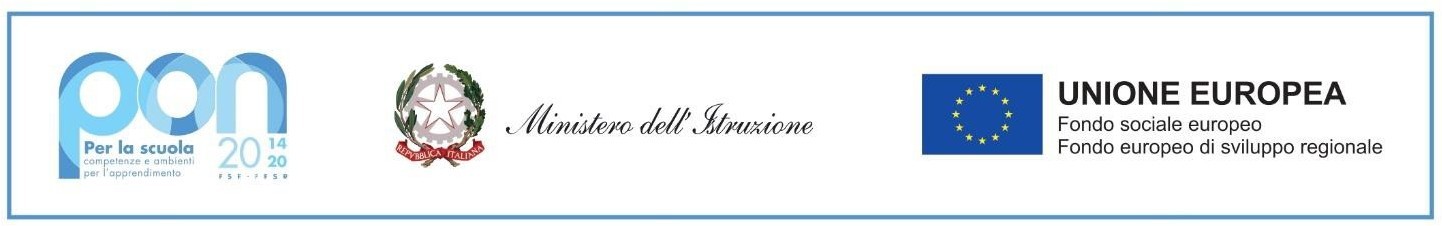 ALLEGATO 2DICHIARAZIONE PERSONALE SOSTITUTIVA DI CERTIFICAZIONEai sensi del D.P.R. n.445/2000Il/la sottoscritto/a  _______________________,  nato/a _______         __           il	____________ Residente a	____________________(	)   Via			______________,           , in servizio presso codesta istituzione scolastica in qualità di		________	, in riferimento alla selezione interna per l'incarico di collaudatore del PON FESR “Digital Board: trasformazione digitale nella didattica e nell'organizzazione” cod. 13.1.2A-FESRPON-SI-2021-130 di cui all’Avviso pubblico prot.n. AOOGDEFID/28966 del 06/09/2021, ai sensi degli artt. 46 e 47 del D.P.R. n. 445/2000, consapevole che le dichiarazioni mendaci sono punite ai sensi del codice penale e delle leggi speciali in materia, secondo le disposizioni richiamate all'art. 76 del citato D.P.R. n. 445/2000,DICHIARA SOTTO LA PROPRIA RESPONSABILITÀil possesso dei sottoindicati titoli:LUOGO E DATA __________________________________		FIRMA_____________TITOLI DI STUDIOTITOLI DI STUDIOIndicare la tipologia del titolo culturale: il dettaglio deve esserenecessariamente indicato ed evidenziato nel curriculum vitaePunteggioautovalutazioneRiservatoScuolaLaurea specialistica o vecchio ordinamento coerente con gli obiettivi specifici del progettoAltriLaurea triennale coerente con gli obiettivi specifici del progettoDiploma di scuola secondaria superiore ad indirizzo specifico coerente con gli obiettivi specifici del ProgettoCertificazione informatiche(si valutano max 2 titoli)Possesso di certificazione di conoscenza  della lingua straniera inglese- (punti 5)Master universitariDottorato di ricercaAltri titoliIndicare gli estremi: : il dettaglio deve essere necessariamenteindicato ed evidenziato nel curriculum vitaePunteggioautovalutazioneRiservatoScuolaIscrizioni in albi professionali specifici per la professione, coerenti con il ProgettoEsperienze documentate in attività realizzate e coerenti con la prestazione richiesta (si valutano max n. 4 titoli)TOTALE